Named Parcels used in the Public Works Module(where no numbered or specific parcel can be identified)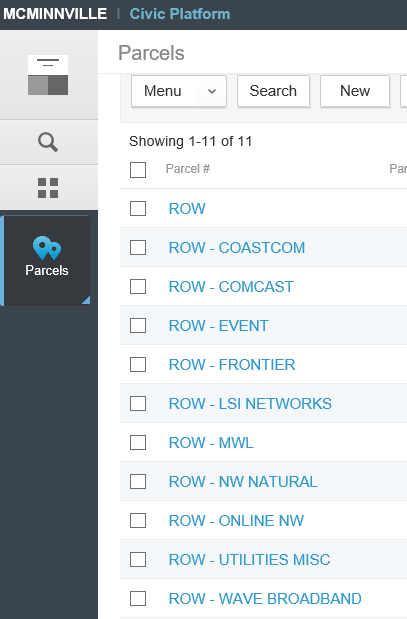 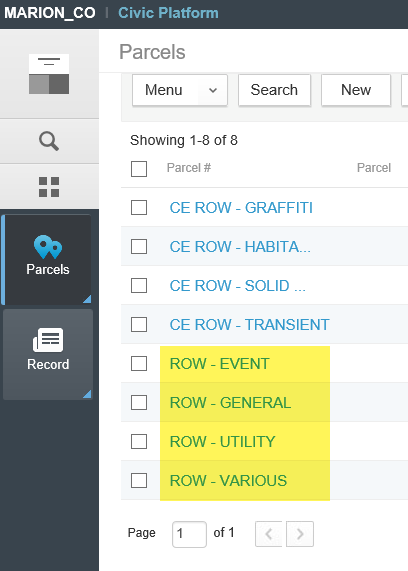 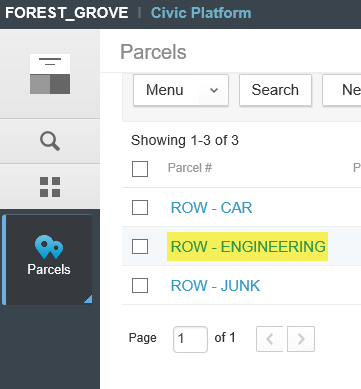 